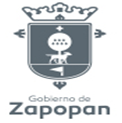                              _________________________________________________________________REGLAMENTO DEL AYUNTAMIENTO DE ZAPOPAN, JALISCO.ARTÍCULO 4°. El Ayuntamiento en Pleno funcionará en sesiones de carácter públicas y abiertas, cuya naturaleza será ordinaria, solemne o extraordinaria, según lo determine éste y la convocatoria, que al efecto emita el Presidente Municipal, de conformidad con lo dispuesto por la Ley del Gobierno y la Administración Pública Municipal del Estado de Jalisco. El orden del día y los documentos a tratar en las sesiones ordinarias, deben entregarse a los ediles con la anticipación debida, de conformidad con lo que dispone la Ley del Gobierno y la Administración Pública Municipal del Estado de Jalisco y el presente Reglamento. Las sesiones del Ayuntamiento y de las Comisiones, serán de carácter público y abierto. Para tal efecto, los asistentes deberán guardar el debido orden y respeto en el recinto, permanecer en silencio y abstenerse de cualquier manifestación que pueda afectar el buen desarrollo de la sesión.